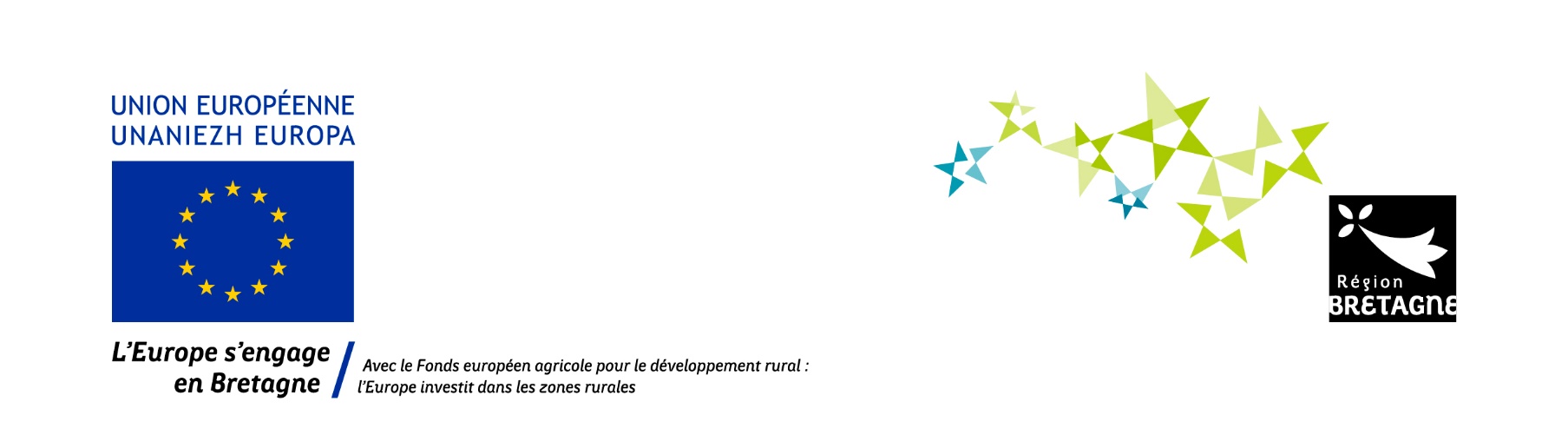 Ce dispositif a pour objectif d'améliorer la compétitivité des industries agroalimentaires et de renforcer l'efficacité des entreprises dans les secteurs de la transformation et de la commercialisation des produits agricoles. Le présent document est là pour apprécier votre demande d'aide au regard des exigences communautaires mais aussi régionales définies dans le PDR (Programme de Développement Rural).ormulaire de demande de subvention1/ IDENTIFICATION DU DEMANDEUR Les informations à fournir se rapportent au bénéficiaire de l’aide  N° SIRET : |__|__|__|__|__|__|__|__|__|__|__|__|__|__| 			Code APE : |__|__|__|__|__|attribué par l’INSEE lors d’une inscription au répertoire national des entreprises			 Entreprise en cours d’immatriculation (le justificatif devra être fourni le plus rapidement possible à la Région Bretagne Veuillez cocher la case correspondanteSTATUT JURIDIQUE : ______________________________________________________________________________________________________________Entreprise individuelle, SARL, SA, SAS, SNC…RAISON SOCIALE du demandeur : _____________________________________________________________________________________APPELLATION COMMERCIALE du demandeur : (le cas échéant)________________________________________________________________________________Nom et prénom du représentant légal : ____________________________________________________________________________________Fonction du représentant légal : ____________________________________________________________________________________Si le nom du représentant légal n’apparaît pas sur le KBIS, fournir une preuve de représentation légale (PV de l’AG par exemple)La Région Bretagne devra être tenue informée de toute modification concernant l’identité du demandeur2/ COORDONNEES DU DEMANDEURAdresse : __________________________________________________________________________________________________________permanente du demandeurCode postal : |__|__|__|__|__|			Commune : ______________________________________________________	 : |__|__|__|__|__|__|__|__|__|__|	                Téléphone portable professionnel : |__|__|__|__|__|__|__|__|__|__|Mail : ___________________________________________________________NOM et Prénom du responsable du projet (si différent) : _______________________________________________________________________________Fonction du responsable du projet : ____________________________________________________________________________________Mail : ___________________________________________________________        : |__|__|__|__|__|__|__|__|__|__|3/ COORDONNEES DU COMPTE BANCAIRE SUR LEQUEL VOUS DEMANDEZ QUE L’AIDE SOIT VERSEEJoindre un RIB/IBAN à votre demande4/ CARACTERISTIQUES DU DEMANDEUREffectif salarié à la date de la demande : 	|__|__|__|__|__|__| en Equivalent Temps PleinDate de clôture du dernier exercice connu : 	|__|__||__|__|||__|__|__|__|Montant du chiffre d’affaires : 		|__|__|__| |__|__|__| |__|__|__| € dernier exercice connuValeur du bilan : 			              |__|__|__| |__|__|__| |__|__|__| € dernier exercice connuMontant du capital social :                                 |__|__|__| |__|__|__| |__|__|__| €Quelle que soit la nature juridique du demandeur : Liste détenteurs du capital ou des droits de vote : Pour les entreprises, le cas échéant en lien capitalistique ou en appartenance à un groupe :Nom du groupe ou des groupes :	______________________________________________Effectif salarié du groupe à la date de la demande : 	|__|__|__|__|__|__| en Equivalent Temps PleinMontant du chiffre d’affaires consolidé du groupe : 	|__|__|__| |__|__|__| |__|__|__| € dernier exercice connu5/ CARACTERISTIQUES DU PROJETa) Localisation du projet :		 Identique à la localisation du demandeur (Si oui, veuillez cocher la case prévue)Sinon, merci de préciser l’adresse du projet : _____________________________________________________________________________________Code postal : |__|__|__|__|__|	       Commune : __________________________________________________________________________Descriptif de l’activité de l’entreprise (plusieurs réponses possibles) :  Transformation 			 Stockage Conditionnement		 Commercialisationb) Nature et descriptif du projet (intitulé, présentation de l’opération, objectifs) :___________________________________________________________________________________________________________________________________________________________________________________________________________________________________________________________________________________________________________________________________________________________________________________________________________________________________________________________________________________________________________________________________________________________________________________________________________________________________________________________________________________________________________________________________________________________________________________________________________________________________________________________________________________________________________________________________________________________________________________________________________________________________________________________________________________________________________________c) Calendrier prévisionnel des investissements Date prévisionnelle de début de projet : Date prévisionnelle de fin de projet (*) : (*) les demandes de paiement devront être transmises au plus tard fin décembre 20246/ DEPENSES PREVISIONNELLES7/ CRITERES DE RECEVABILITE DU PROJET     En fonction de votre situation, veuillez cocher la case correspondante8/ PLAN DE FINANCEMENT PREVISIONNEL DU PROJET faisant l’OBJET DE LA DEMANDE DE SUBVENTIONDES PIECES9/ LISTE DES PIECES A JOINDRE A VOTRE DEMANDEEn fonction du contenu de votre dossier, veuillez cocher la case correspondanteengagements du DEMANDEUR cocher les cases) Je demande à bénéficier des aides pour les investissements dans la transformation, la commercialisation et/ou le développement de produits agricoles dans les industries agro-alimentaires.J’atteste sur l’honneur : N’avoir pas sollicité une autre aide que les aides indiquées sur cette demande pour le même projet, Avoir pris connaissance des points de contrôle spécifiques à ce dispositif d’aide figurant dans la notice d’information annexée au présent formulaire, De la régularité de la situation fiscale, sociale et le cas échéant environnementale de l’entreprise que je représente, Ne pas faire l’objet d’une procédure collective ou ne pas être une entreprise en difficulté au sens européen, Que le projet pour lequel la subvention est sollicitée n’a reçu aucun commencement d’exécution (signature de bon de commande, approbation de devis, ordre de service …) et de réalisation des travaux avant la date d’autorisation de démarrage de l’opération par la Région. Que les dépenses concernées ne sont pas financées en crédit-bail,  Que les dépenses envisagées concernent uniquement des équipements neufs, L’exactitude des renseignements fournis dans le présent formulaire, ses annexes, et les pièces jointes, Avoir pris connaissance du fait que ma demande est soumise à l’examen par un comité de sélection, qu’elle peut être rejetée pour note insuffisante ou faute de crédits. Je m’engage, sous réserve de l’attribution de l’aide :A informer la Région Bretagne de toute modification intervenant au sein de la structure, des engagements ou du projet,A permettre / faciliter l’accès à mon entreprise aux autorités compétentes chargées des contrôles pour l’ensemble des paiements que je sollicite pendant au minimum cinq ans à compter du dernier paiement (3 ans pour les PME),A ne pas solliciter à l’avenir, pour ce projet, d’autres crédits (nationaux ou européens), en plus de ceux mentionnés dans le tableau « financement du projet »,A remplir les obligations de publicités (voir notice – point 4.3),A transmettre à la Région Bretagne une déclaration de début de travaux,A maintenir en bon état fonctionnel et pour un usage identique (nature, objectifs et conditions de mise en œuvre) les investissements ayant bénéficié des aides pendant une durée de 5 ans à compter du dernier paiement (3 ans pour les PME),A assurer, pendant 3 ans pour les PME ou pendant 5 ans à compter du paiement final de l’aide, la pérennité de l’opération,A ce que l’équipement dont l’acquisition est prévue dans le cadre de ce projet respecte les normes minimales requises, pendant cinq ans à compter du dernier paiement (3 ans pour les PME),A détenir, conserver, fournir tout document permettant de vérifier la réalisation effective de l’opération, demandé par l’autorité compétente pendant 10 années à compter de la décision de l’attribution de l’aide (dossier de demande d’aide et de paiement : devis, factures et relevés de comptes bancaires pour des dépenses matérielles…),A obtenir, avant la réalisation du projet, l’ensemble des autorisations administratives nécessaires à sa réalisation (permis de construire notamment),A fournir à l’administration et/ou aux évaluateurs désignés ou autres organismes habilités à fournir toutes les informations nécessaires pour le suivi et l’évaluation du programme, en particulier en ce qui concerne la réalisation des objectifs et des priorités spécifiées,A avoir pris connaissance des notices explicatives et à m’y conformer.Effets incitatifs de l’aide (si non complété dans la lettre d’intention) : Pour les ETI et les grandes entreprises : Préciser en quoi le projet a l’effet incitatif comme énoncé ci-dessous.Les aides ad hoc octroyées aux grands entreprises sont réputées avoir un effet incitatif si, “…” l'État membre a vérifié, avant d'octroyer l'aide ad hoc en question, que les documents établis par le bénéficiaire montrent que l'aide aura un ou plusieurs des effets suivants :a) une augmentation notable, résultant des aides, de la portée du projet ou de l'activité ;
b) une augmentation notable, résultant des aides, du montant total consacré par le bénéficiaire au projet ou à l'activité ; 
c) une augmentation notable de la rapidité avec laquelle le bénéficiaire achèvera le projet ou l'activité concernés ;
d) dans le cas des aides ad hoc à l'investissement, le projet ou l'activité n'aurait pas été réalisé en tant que tel dans la zone rurale concernée ou n'aurait pas été suffisamment rentable pour le bénéficiaire dans la zone rurale concernée.Préciser en quoi les aides publiques auront un ou plusieurs effets ci-dessus : ________________________________________________________________________________________________________________________________________________________________________________________________________________________________________________________________________________________________________________________________________________________________________________________________________________________________________________________________________________________________________________________________________________________________________________________________________________________________________________________________________________________________________________________________________________________________________________________________________________________________________________________________________________________________________________________________________________________________________________________________________________________________________________________________________________________________________________________________________________________________________________________________________________________________________________________________________________________________________________________________________________________________________________________________________________________________________________________________________________________________________________________________________________________________________________________________________________________________________________________________________________________________________________________________________________________________Fait à ______________	le Nom, Prénom, Fonction et signature(s) du responsable légal avec le cachet de l’entreprise :(du gérant en cas de formes sociétaires)  IMPORTANT :Je suis informé(e) : qu’en cas d’irrégularité ou si je ne respecte pas les engagements, je devrais rembourser les sommes perçues, majorées d’intérêts de retard et éventuellement de pénalités financières. Je pourrais également être poursuivi(s) et sanctionné(s) sur la base des textes en vigueur.que, conformément au règlement communautaire n°1306/2013 du 17 décembre 2013 et aux textes pris en son application, l’État est susceptible de publier une fois par an, sous forme électronique, la liste des bénéficiaires recevant une aide Feader ou Feaga. Dans ce cas, mon nom (ou ma raison sociale), ma commune et les montants d’aides perçus par mesure resteraient en ligne sur le site internet du Ministère en charge de l’agriculture pendant 2 ans. Ces informations pourront être traitées par les organes de l’Union Européenne et de l’État compétents en matière d’audit et d’enquête aux fins de la sauvegarde des intérêts financiers de l’Union. Conformément à la loi « informatique et libertés » n°78-17 du 6 janvier 1978, je bénéficie d’un droit d’accès et de rectification aux informations à caractère personnel me concernant.Annexe 1 – Note de présentation de l’entrepriseHistorique rapide sur les 20 dernières années (précisez notamment les évolutions de structures : fusions / acquisitions d’entreprises ou de fonds de commerce) :________________________________________________________________________________________________________________________________________________________________________________________________________________________________________________________________________________________________________________________________________________________________________________________________________________________________________________________________________________________________________________________________________________________________________________________________________________________________________________________________________________________________________________________________________________________________________________________________________________________________________________________________________________Analyse des forces et faiblesses, menaces et opportunités._____________________________________________________________________________________________________________________________________________________________________________________________________________________________________________________________________________________________________________________________________________________________________________________________________________________________________________________________________________________________________Principaux produits fabriqués à ce jour (notamment produits innovants ou sous signe officiel de qualité) et leurs atouts face à la concurrence :___________________________________________________________________________________________________________________________________________________________________________________________________________________________________________________________________________________________________________________________________________________________________________________________________________________________________________________________________________________________Description du ou des marché(s) actuel(s) de l’entreprise, grandes tendances, principaux marchés (lorsque c’est possible, répartition du chiffre d’affaires par segment : Grandes et Moyennes Surfaces, Restauration Hors Foyer, commerce traditionnel, vente directe, etc…, le cas échéant part à l’export), principaux concurrents et place de l’entreprise face à cette concurrence :___________________________________________________________________________________________________________________________________________________________________________________________________________________________________________________________________________________________________________________________________________________________________________________________________________________________________________________________________________________________Marchés visés : _____________________________________________________________________________________________________________________________________________________________________________________________________________________________________________________________________________________________________________________________________________________________________________________________________________________________________________________________________________________________________Les principaux clients (noms, département, CA réalisé)_____________________________________________________________________________________________________________________________________________________________________________________________________________________________________________________________________________________________________________________________________________________________________________________________________________________________________________________________________________________________________Les principaux concurrents (indiquer les noms et le département) :______________________________________________________________________________________________________________________________________________________________________________________________Description de la stratégie de l’entreprise sur le moyen terme et place du projet dans cette stratégie :___________________________________________________________________________________________________________________________________________________________________________________________________________________________________________________________________________________________________________________________________________________________________________________________________________________________________________________________________________________________________________________________L’entreprise est engagée dans une démarche RSE norme ISO 26000 : Oui	NonSi oui, précisez : le nom de l’organisme certificateur, si un diagnostic a été réalisé, si un plan de progrès a été réalisé ou est en cours, si une certification a été obtenue et à quelle date._____________________________________________________________________________________________________________________________________________________________________________________________________________________________________________________________________________________________________________________________________________________________________________________________________________________________________________________________________________________________________________________________________________________________________________________________________________________________________________________________________________________________________________________________________________________________________________________________________________________________________________________________________________________________________________________________________________Annexe 2– Note de présentation du projet1/ Présentation du projet dans une stratégie d’ensemble de la filière ou de développement des zones rurales, description des liens du projet avec les filières agricoles :____________________________________________________________________________________________________________________________________________________________________________________________________________________________________________________________________________________________________________________________________________________________________________________________2/ En quoi le projet concerne-t-il un nouveau process ou un changement fondamental de process ? Le cas échéant, présentation du ou des process qui seront utilisés après mise en œuvre du projet : ___________________________________________________________________________________________________________________________________________________________________________________________________________________________________________________________________________________________________________________________________________________________________________________________________________________________________________________________________________________________3/ En quoi le projet concerne t’il l’évolution de la gamme de produit liée au projet : Ce programme d’investissements permettra t’il le lancement de nouveaux produits ? Si oui, lesquels ?____________________________________________________________________________________________________________________________________________________________________________________________________________________________________________________________________________________________________________________________________________________________________________________________4/ En quoi le projet améliore t’il la compétitivité de l’entreprise ? Préciser (gain de CA attendu, EBE, Coût de revient…) :___________________________________________________________________________________________________________________________________________________________________________________________________________________________________________________________________________________________________________________________________________________________________________________________________________________________________________________________________________________________5/ Les investissements envisagés permettront-ils de réduire la pénibilité des tâches, d’améliorer les conditions de travail des salariés ?  Préciser également quels sont les investissements concernés par cette amélioration :____________________________________________________________________________________________________________________________________________________________________________________________________________________________________________________________________________________________________________________________________________________________________________________________Avez-vous été accompagné par des organismes (MSA, CARSAT…) dans cette démarche ? si oui précisez :____________________________________________________________________________________________________________________________________________________________________________________________________________________________________________________________________________________________________________________________________________________________________________________________6/ En quoi le projet concerné est-il plus économe en énergie ? Permet-il un renforcement de l’efficacité énergétique grâce à de nouvelles technologies (consommation moindre en énergie…) ? Préciser :____________________________________________________________________________________________________________________________________________________________________________________________________________________________________________________________________________________________________________________________________________________________________________________________7/ Le matériel envisagé permettra-t-il de mieux préserver l’environnement (par exemple réduction des gaz à effet de serre, réduction de la consommation de l’eau, réduction des emballages, nouveaux alternatives aux emballages plastiques) ? Préciser :___________________________________________________________________________________________________________________________________________________________________________________________________________________________________________________________________________________________________________________________________________________________________________________________________________________________________________________________________________________________8/ Le projet intègre-t-il des investissements dans des installations dont le but principal est la production d’électricité à partir de la biomasse ? Si oui ? Précisez lesquels et quel est le pourcentage d’énergie thermique utilisée ?___________________________________________________________________________________________________________________________________________________________________________________________________________________________________________________________________________________________________________________________________________________________________________________________________________________________________________________________________________________________9/ Le projet intègre-t-il des investissements dans des installations de production de bioénergie ?Si oui lesquels et quel est le taux maximal de céréales et d’autres cultures riches en amidon, sucres et de cultures d’oléagineux utilisés pour cette production ?__________________________________________________________________________________________________________________________________________________________________________________________________________________________________________________________________________________________________________________________________________________________________________________________________________________________________________________________________________________________________________________________________________________________________________________________10/ En quoi les investissements envisagés permettront de renforcer la qualité des aliments ? (mode de cuisson, traçabilité…) et plus particulièrement pour le stockage-conditionnement (température dirigée, temps de conditionnement réduit, nouveaux emballages plus vertueux…) ?___________________________________________________________________________________________________________________________________________________________________________________________________________________________________________________________________________________________________________________________________________________________________________________________________________________________________________________________________________________________11/Mode(s) d’approvisionnement actuels (liens avec des groupements de producteurs, des producteurs locaux, importation…) :_______________________________________________________________________________________________________________________________________________________________________________________________________________________________________________________________________________________________________________________________________________________________________________________________________________________________________________________________________________________________________________________________________________________________________________________________________________________________________________________________________________________________________________________________________________________________________________________________________________________________________________________________________________________Moyens de production actuels (par exemple : nombre de lignes de conditionnement ou de transformation existantes) :_______________________________________________________________________________________________________________________________________________________________________________________________________________________________________________________________________________________________________________________________________________________________________________________________________________________________________________________________________________________________________________________________________________________________________________________________________________________________________________________________________________________________________________________________________________________________________________________________________________________________________________________________________________________Moyens de production nouveaux prévus dans le projet : _______________________________________________________________________________________________________________________________________________________________________________________________________________________________________________________________________________________________________________________________________________________________________________________________________________________________________________________________________________________________________________________________________________________________________________________________________________________________________________________________________________________________________________________________________________________________________________________________________________________________________________________________________________________Annexe 3 – Dépenses prévisionnelles : investissements matériels* La complétude du dossier ne pourra être actée en l’absence du nombre de devis nécessaire à l’instruction de la demande. Attention ! si le devis le moins cher n’est pas retenu, fournir un argumentaire du choix de ce fournisseur (à fournir en annexe avec les devis).- 1 devis pour toute dépense inférieure à 2 000 €- 2 devis pour chaque dépense supérieure à 2 000 € et, - 3 devis pour chaque dépense supérieure à 90 000 €. Nota : En cas d'achat de plusieurs exemplaires d'un même équipement, en préciser le nombre.Attention ! Le total des dépenses reporté ici doit correspondre à la somme des montants inscrits en points 6 et 8.Annexe 4 – Matières premières agroalimentaires utilisées et produits fabriquésTRES IMPORTANT : DETAILLER les matières premières le PLUS PRECISEMENT POSSIBLE (Préciser notamment si elles sont fraîches, congelées, etc.. leur nom précis...) et utiliser la même unité de mesure pour toutes les lignes du tableau (kg). Nous vous invitons, à indiquer dans les deux tableaux les codes relatifs à la nomenclature douanière pour chaque matière première entrante et chaque produit fini sortant. Transmettre ce document en format excel avec la demande dématérialiséeIl faut doucle-cliquer en haut à gauche du tableau pour faire ouvrir une feuille de calcul EXCEL.(*) Produits entrants : (hors conditionnement) matières premières (incluses celles relatives à la prestation de services et à la sous-traitance) et produits de négoce achetés.Il faut doucle-cliquer en haut à gauche du tableau pour faire ouvrir une feuille de calcul EXCEL.(*) Produits sortants : (hors conditionnement) produits fabriqués ou stockés ou conditionnés (inclus ceux relatifs à la prestation de services et à la sous-traitance) et produits de négoce vendus.Annexe 5 – Comptes de résultat antérieurs et prévisionnels de l’entreprisePour l’exercice passé, en cours et les deux prochains exercices (en euros).Il faut doucle-cliquer en haut à gauche du tableau pour faire ouvrir une feuille de calcul EXCEL.Les dotations et reprises de provisions ont été considérées comme imprévisibles : elles ne sont donc pas notées dans ce tableau.Merci de préciser les années de correspondance : (exemple : N-1=31.12.2019 ; N=31.12.2020)L’année N correspond à l’année de démarrage du projetSynthèse financière prévisionnelleIndiquer la durée de l'exercice N-2 si elle est différente de 12 mois : Codification selon liasse fiscale Excédent brut d'exploitation : FL+FM+FO-(FS+FT+FU+FV+FW+FX+FY+FZ)Capacité d'autofinancement : Excédent brut d'exploitation + GP-GU+HA-HE-HK-HJ- En cas de distribution de dividendes : indiquer la destination précise et détaillée de ceux-ci.- Si la distribution de dividendes sert au remboursement d’un emprunt effectué par l’entreprise auprès de la holding : joindre le dernier bilan consolidé de la société holding.ANNEXE 6 – Moyens humains en ETPMoyens humains du porteur du projetMoyens humains du Site du projet si differentPerspectives de développement des compétences humaines en lien avec le projet :Annexe 7 – Critères d’éligibilitéa) Vérification du critère communautaire lié à l’amélioration du niveau global des résultats de l’entreprise à partir de ses résultats prévisionnels :b) Autres critères d’appréciation du projet pour lequel la demande de subvention est présentée (Veuillez cocher la case correspondant à votre projet) :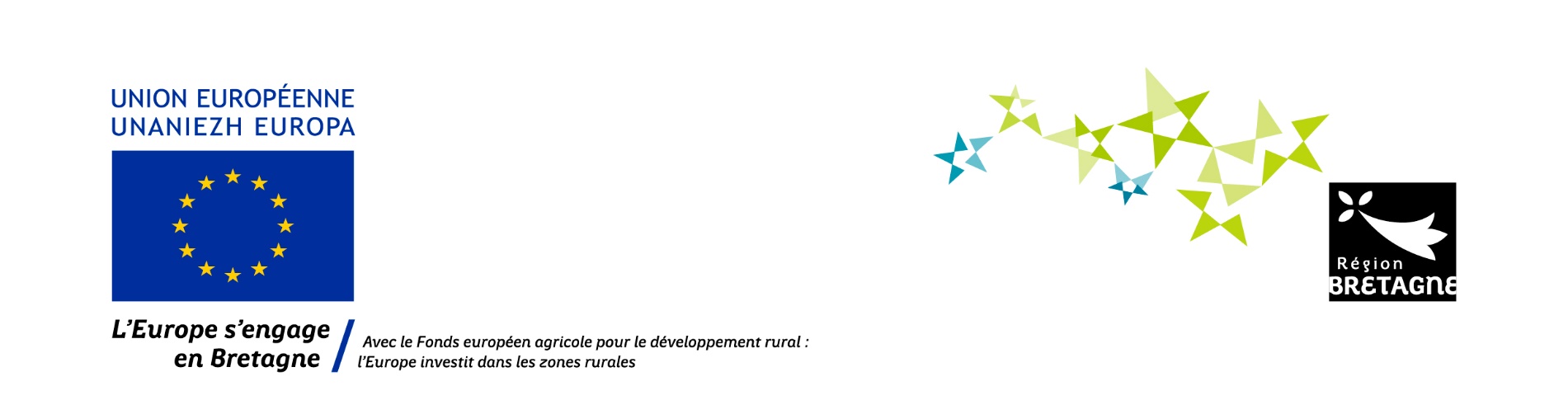 ATTESTATION SUR L’HONNEUR Mesure 421 du Programme de Développement Rural BretonSoutien aux investissement dans la transformation, la commercialisation et/ou le développement de produits agricoles dans les industries agroalimentaires(A compléter pour toutes les entreprises)Je soussigné (Nom – Prénom) : _______________________________________________Agissant en qualité de (Fonction) : _____________________________________________De la société : ___________________________________________________________Immatriculé au registre du Commerce et des Sociétés sous le N° de SIRET : _________________Et dont l'adresse est : ______________________________________________________DEMARRAGE OU NON DES TRAVAUXAtteste sur l’honneur : avoir démarré l’exécution du programme d'investissements pour lequel je sollicite une aide au titre du FEADER via la signature d'un bon de commande ou l'approbation d'un devis ou la signature d'un ordre de service et de réalisation des travaux ou le versement d'un acompte ou tout autre acte permettant le démarrage de ce même programme le  soit après la date de dépôt de ma demande de subvention au titre du FEADER auprès du Conseil Régional de Bretagne valant autorisation de démarrage de travaux fixée le . ne pas avoir démarré l’exécution du programme d'investissements pour lequel je sollicite une aide au titre du FEADER à ce jour. J’informerai dès que possible le Conseil Régional de Bretagne de la date de démarrage du programme via la signature d'un bon de commande ou l'approbation d'un devis ou la signature d'un ordre de service et de réalisation des travaux ou le versement d'un acompte ou tout autre acte permettant le démarrage de ce même programme.LISTE DES AIDES PUBLIQUES(Octroyées dans les 3 années qui précèdent la signature du présent formulaire)Atteste sur l’honneur que :  l’entreprise n'a pas perçu d'aides publiques au titre du régime de minimis au cours des 3 dernières années  a reçu les aides suivantes :AIDES PUBLIQUES OBTENUES AU COURS DES 3 DERNIERS EXERCICES FISCAUX (dont celui en cours à la date de signature de cette attestation) ET/OU SOLLICITEES(1) Merci d’indiquer s’il s’agit d’une subvention, d’une avance remboursable, d’un crédit d’impôt, d’une bonification d’intérêt, d’une exonération fiscales…(2) Le numéro SIREN est le seul sous lequel les aides de minimis peuvent être comptabilisées dans la limite du plafond de 200 000 €. Il n’est pas possible de disposer d’autant de plafonds de 200 000 € qu’il y a d’établissements donc de numéro SIRET au sein d’une même entreprise. Conformément à l’article 2 du règlement (UE) N°1407/2013, le plafond d’aide de 200 000 € au titre du « De minimis » s’appuie sur la notion d’ « entreprise unique » : toutes les entreprises qui entretiennent entre elles au moins l’une des relations suivantes, constituent ainsi une entreprise unique.a) une entreprise a la majorité des droits de vote des actionnaires ou associés d’une autre entreprise ;b) une entreprise a le droit de nommer ou de révoquer la majorité des membres de l’organe d’administration, de direction ou de surveillance d’une autre entreprise ;c) une entreprise a le droit d’exercer une influence dominante sur une autre entreprise en vertu d’un contrat conclu avec celle-ci ou en vertu d’une clause des statuts de celle-ci ;d) une entreprise actionnaire ou associée d’une autre entreprise contrôle seule, en vertu d’un accord conclu avec d’autres actionnaires ou associés de cette autre entreprise, la majorité des droits de vote des actionnaires ou associés de celle-ci.Les entreprises qui entretiennent au moins une des relations visées ci-dessus à travers une ou plusieurs autres entreprises sont également considérées comme une entreprise unique.CERTIFICATION RSE NORME ISO 26000Atteste sur l’honneur : que l’entreprise possède une certification RSE norme ISO 26000.OU que l’entreprise souhaite s’engager dans une démarche RSE norme ISO 26000 et qu’elle s’engage à obtenir une certification avant la fin du programme d’investissement. avoir pris connaissance que sans cette certification ISO 26000, l’aide publique sera plafonnée dans une limite de 1.5 Million € maximum au prorata des dépenses éligibles réalisées.OU que l’entreprise ne souhaite pas s’engager dans une démarche RSE norme ISO 26000 dans le cadre de ce programme d’investissement.Fait à Le Signature du représentant légal et cachet de l’entrepriseATTESTATION SUR L’HONNEUR DE NON CLASSEMENT AU TITRE DES ICPE A compléter le cas échéantJe soussigné (Nom – Prénom) : _______________________________________________Agissant en qualité de (Fonction) : _____________________________________________De la société : ___________________________________________________________Immatriculé au registre du Commerce et des Sociétés sous le N° de SIRET : _________________Et dont l'adresse est : ______________________________________________________Atteste sur l’honneur : que l’entreprise ne dépend à ce jour d’aucun régime au titre de la Réglementation des Installations Classées pour l’Environnement (Déclaration, Enregistrement, Autorisation). que l’entreprise s’engage à transmettre, en cas de modification au regard de sa situation ICPE, les documents à la Région dès que possible et au plus tard avant le paiement du solde de la subvention.Fait à Le Signature du représentant légal et cachet de la sociétéPour information sur la réglementation ICPE, vous pouvez consulter le site suivant :https://aida.ineris.fr/node/145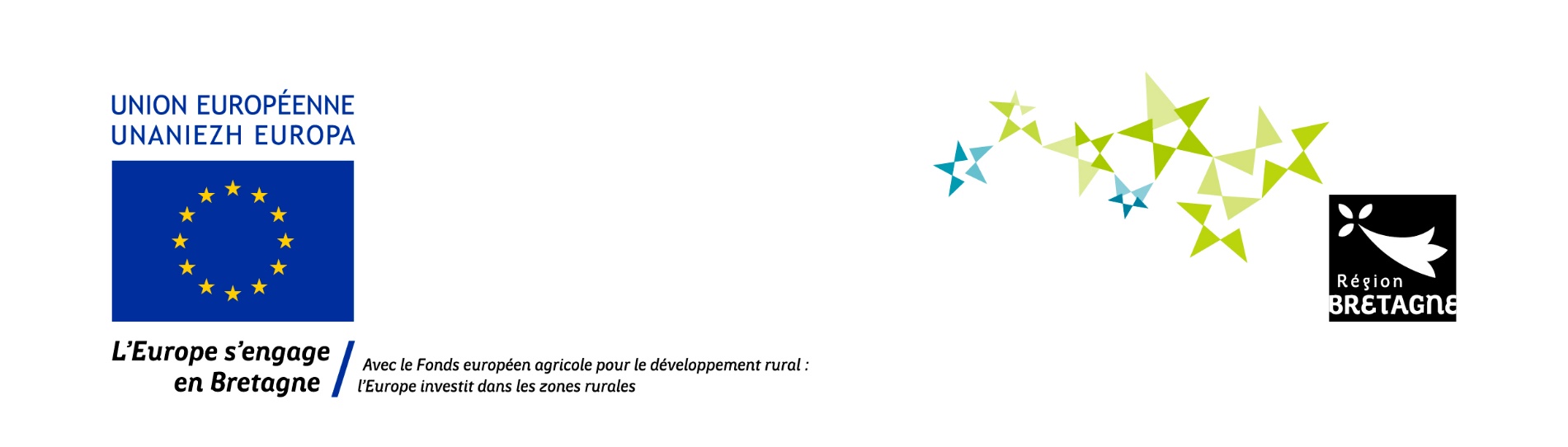 Demande de subvention pour des investissements dans LA TRANSFORMATION, LA COMMERCIALISATION ET/OU LE DEVELOPPEMENT DE PRODUITS AGRICOLES DANS LES INDUSTRIES AGRO-ALIMENTAIRES Ce formulaire de demande d’aide, une fois complété, constitue, avec l’ensemble des justificatifs joints par vos soins, le dossier unique de demande d’aide pour l’ensemble des financeurs publics potentiels.Transmettez l’original (en 2 exemplaires papier) et une version complète par voie dématérialisée à la Région Bretagne et conservez un exemplaire.La Région Bretagne est Guichet Unique Service Instructeur pour la mesure 421 relative au Soutien aux investissements dans la transformation, la commercialisation et/ou le développement de produits agricoles dans les industries agro-alimentairesCadre réservé à l’administrationN° de dossier OSIRIS : _______________________	                                              Date de réception : |__|__|__|__|__|__|__|__|PME  ETI  Groupe Coopératif  Grande entreprise NomsPart du capital détenu (%)Financeurs publics sollicitésMontant en €Union Européenne (FEADER)|__|__|__| |__|__|__| |__|__|__|Région Bretagne|__|__|__| |__|__|__| |__|__|__|Etat (Agence de l’eau- France Agrimer- ADEME...)|__|__|__| |__|__|__| |__|__|__|Précisez : ___________________________Autre (précisez) : ___________________________|__|__|__| |__|__|__| |__|__|__|Autre (précisez) : ___________________________|__|__|__| |__|__|__| |__|__|__|Sous-total financeurs publics (1)|__|__|__| |__|__|__| |__|__|__|Participation du secteur privé (précisez) _______|__|__|__| |__|__|__| |__|__|__|Auto – financement |__|__|__| |__|__|__| |__|__|__|Emprunts|__|__|__| |__|__|__| |__|__|__|Sous-total financements d’origine privée (2)|__|__|__| |__|__|__| |__|__|__|TOTAL général(1)+(2) = coût du projet faisant l’objet de la demande de subvention|__|__|__| |__|__|__| |__|__|__|PiècesType de demandeur concerné / type de projet concernéPièce jointeSans objet2 exemplaires originaux du présent formulaire ainsi que les annexes 1 à 8 complétés et signésTous1 exemplaire sous format électronique de l’ensemble des pièces constitutives du dossier de demande d’aideTousAttestation sur l’honneur : démarrage ou non des travaux, liste des aides publiques, engagement ou non dans une démarche RSE ISO 26000TousCertification démarche ISO 26000Le cas échéantAttestations de régularité sociales et fiscalesTousK-bis de moins de 3 moisTousRelevé d’identité bancaire (IBAN)TousPièce d’identité du représentant légal ou du mandataire (signataire du présent formulaire)TousPreuve de la représentation légale ou du pouvoir de la personne agissant en qualité de représentant légal ou en vertu d’un pouvoir qui lui est donnéDans le cas d’une forme sociétaire, si le signataire de la demande est une personne qui n’apparait pas dans le KBISOrganigramme fonctionnel de l’entrepriseTousOrganigramme capitalistique avec % de détention, effectif, CA et bilan des structuresSi lien capitalistique avec d'autres structuresLiasses fiscales complètes (imprimés fiscaux 2050 à 2059 G) des deux derniers exercices closTousComptes consolidés du dernier exercicePour les groupes ou entreprises détenant des filiales amont avalDocument de déclaration sanitaire (agrément) ou copie du récépissé de demande de déclaration sanitaire obtenu auprès de la DD(CS)PP ou dérogation à l’agrément sanitaireLe cas échéantDéclaration, enregistrement ou autorisation au titre de la Réglementation sur les Installations Classées pour la Protection de l’Environnement (ICPE)Si déclaration avec contrôle périodique (DC), joindre le compte rendu de l’Organisme agréé ayant réalisé le dernier contrôle)Le cas échéantAttestation sur l’honneur de l’entreprise déclarant qu’elle ne relève et qu’elle ne relèvera d’aucun régime (ICPE) suite au projetLe cas échéantAccords bancaires liés au projetTousExemplaire des statutsSi le demandeur n’est pas en mesure de fournir un KBISPièces justificatives des dépenses prévisionnelles (devis…) (1 à 3 devis par poste de dépense - Cf annexe 3)Attention : si le devis le moins cher n’est pas retenu, fournir un argumentaire en accompagnement du devis du choix de ce fournisseur.TousPoste de dépense (voir la notice pour plus de précisions)Code à utiliserEquipementsEquAménagement (réservé au stockage-conditionnement)AmeNature de l’investissementPoste de dépenses (voir codes dans le tableau ci-dessus)Première série de Devis
retenus ou à retenirPremière série de Devis
retenus ou à retenirPremière série de Devis
retenus ou à retenirPremière série de Devis
retenus ou à retenirSeconde série de DevisSeconde série de DevisSeconde série de DevisTroisième série de DevisTroisième série de DevisTroisième série de DevisMontant HT
en €Fournisseur à l’origine du devisRéférence du devis Pièce jointe (cocher la case)Montant HT
en €Fournisseur à l’origine du devis Pièce jointe (cocher la case)Montant HT
en €Fournisseur à l’origine du devis Pièce jointe (cocher la case)Total des dépenses prévues HTTOTALcadrescommerciauxagents techniques chargés de la productionagents administratifsActuellementAprès réalisation du projetTOTALcadrescommerciauxagents techniques chargés de la productionagents administratifsActuellementAprès réalisation du projetIndicateurs examinésInformation à fournirValeur de l’année précédant le projet Préciser l’année : Valeur prévisionnelle 3 ans après l’envoi de la lettre d’intentionPréciser l’année : Valeur prévisionnelle après réalisation du projet – en année de croisièrePréciser l’année : Accroissement du chiffre d’affaireChiffres d’affaires (en €)Augmentation de la valeur ajoutéeValeur ajoutée (en €)Emploi ETP (même chiffre que l’annexe 6)Emploi ETP du site subventionnéQuantités produitesQuantités produites (kg, tonnes, litres…)Amélioration de la productivité de l’outilValeur ajoutée / nombre d’emplois en ETPExcédent brut d’exploitation (reprendre les chiffres de l'annexe 6)EBE (en €)Des innovations technologiques sont-elles introduites par votre projet ayant pour effet :Des innovations technologiques sont-elles introduites par votre projet ayant pour effet :- l’amélioration de l’efficacité énergétique de l’outil ou l’utilisation d’énergie renouvelable : 	 oui       nonSi oui précisez : ___________________________________________________________________________________________Si oui précisez : ___________________________________________________________________________________________Fournir la partie de la fiche technique des équipements envisagés et celle des équipements déjà en place dans l’entreprise indiquant la nature de l’énergie consommée et la quantitéFournir la partie de la fiche technique des équipements envisagés et celle des équipements déjà en place dans l’entreprise indiquant la nature de l’énergie consommée et la quantité- la diminution de la consommation d’autres intrants (eau par exemple) :  oui       nonSi oui précisez : ___________________________________________________________________________________________Si oui précisez : ___________________________________________________________________________________________Fournir la partie de la fiche technique des équipements envisagés et celle des équipements déjà en place dans l’entreprise indiquant la consommation des intrants concernésFournir la partie de la fiche technique des équipements envisagés et celle des équipements déjà en place dans l’entreprise indiquant la consommation des intrants concernés● Votre projet a-t-il pour effet de réduire la pénibilité du travail ?	 oui       nonSi oui précisez : _______________________________________________________________________________________________Si oui précisez : _______________________________________________________________________________________________Si vous avez sollicité l’avis d’un organisme compétent en la matière (MSA, ARACT ou CARSAT…), le joindre à ce dossier.Si vous avez sollicité l’avis d’un organisme compétent en la matière (MSA, ARACT ou CARSAT…), le joindre à ce dossier.Nom et N° de siret de l’entrepriseNom de l’aide/projetOrganisme financeurMontant attribué en €Nature de l’aide (1)Date d’octroi (ou préciser si en cours de traitement)